33. International Judo Tournament"Adriatic Cup"Split, Croatia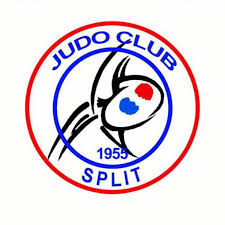 68 years of Judo in SplitLocation: SPORTS HALL SC "Gripe" - Osječka 11, split (east entrance)Date and time: 03. 06. 2023 (Saturday)  9:15 amBattlefields: 6 tatamis The list of the countries who had participated in previous tournaments:                                           SRB, SLO, BIH, MNE, MKD, ALB, HUN, SVK, AUT, UKR, BUL, RUS, BLR, KOS, GBR, ISR, GER, POL, ROU, SWE, FRA, ITA, CUB, JPN, AUS, BEL, CZE, DEN, EGY, EST, FIN, GEO, GRE, ISL, LBA, LAT, LTU, LUX, NED, RSA, TUR, CRO.Competition system:> 5 competitors - double repechage < 5 competitors - everyone vs. everyone  The organiser keeps the right to change the system in case the number of competitors increase. Points and awardsIndividually: medals for 1st , 2nd , and two 3rd places Group: cups for the best five teams in overall order and a cup for the best team IN EACH AGE GROUP (U8, U10, U12, U14, U16, U18, JUNIORS/SENIORS).                                                                                                                                SuccesS of the team IS determinED by NUMBER OF 1ST, 2ND, 3RD ETC PLACES THAT THE TEAM HAD WON (OLYMPIC SYSTEM).Registration fee: 20€, double start 10 € per competitorApplications: applications at HJS over HJS, for foreigners registrations at judosplit@gmail.com Due until 02.06.2023 (friday).CONTACT PERSON:Jere +385 91 767 7625Ivana  +385 99 461 2313Gordan +385 99 584 4614*WEIGH-IN POSSIBLE 02.06.2023 (FRIDAY) – 19:00 PM (SPORTS HALL SC GRIPE)*THE JUDO UNION OF MONTENEGRO INCLUDED THIS TOURNAMENT AS CRITERION FOR THE EUROPEAN CADET CHAMPIONSHIPPROGRAME:U8 (2016 AND YOUNGER)                                         F -18, -20, -22, -25, -28, -32, -36, -40, +40 kg(judo fight)                                                                  M -19, -21, 24, -27, -30, -34, -38, -42, +42 kgWEIGH-IN: 08:00 – 08:30 AM                                   FIGHT TIME: 1,5 min.U10 (2015, 2014)                                                    F -22, -25, -28, -32, -36, -40, -44, +44 kgWEIGH-IN: 08:00 – 08:30 AM                               M -24, -27, -30, -34, -38, -42, -46, -50, +50 kg                                       FIGHT TIME: 2 min.U12 (2013, 2012)                                                     F -28, -32, -36, -40, -44, -48, -52, +52 kgWEIGH-IN: 10:00 – 10:30 AM                             M -27, -30, -34, -38, -42, -46, -50, -55, +55 kgFIGHT TIME: 2 min.U14 (2011, 2010)                                                  F  -32, -36, -40, -44, -48, -52, -57, -63, +63 kgWEIGH-IN: 10:00 – 10:30 AM                            M -30, 34, -38, -42, -46, -50, -55, -60, -66, +66 kgFIGHT TIME: 2 min.*U16 (2009, 2008)                                              F -40, -44, -48, -52, -57, -63, -70, +70 kgWEIGH-IN: 12:00 – 12:30 PM                          M -38, -42, -46, -50, -55, -60, -66, -73, -81, +81 kgFIGHT TIME: 3 min.*U18 (2007, 2006)                                             F -40, -44, -48, -52, -57, -63, -70, +70 kgWEIGH-IN: 14:30 – 15:00 PM                          M -46, -50, -55, -60, -66, -73, -81, -90, +90 kgFIGHT TIME: 4 min.                                               (white and blue judogi are required)*JUNIORS/SENIORS                                            F -48, -52, -57, -63, -70, -78, +78 kgWEIGH-IN: 14:30 – 15:00 PM                           M -60, -66, -73, 81, 90, -90, -100, +100 kgFIGHT TIME: 4 min.                                                (white and blue judogi are required)*Kansetsu and shime waza is allowedWhatever was not mentioned or defined above are same as all croatian judo federation rules. The organiser keeps the right to change the system.During the competition the organiser is not responsible for any traumas or personal items.